	Media Contact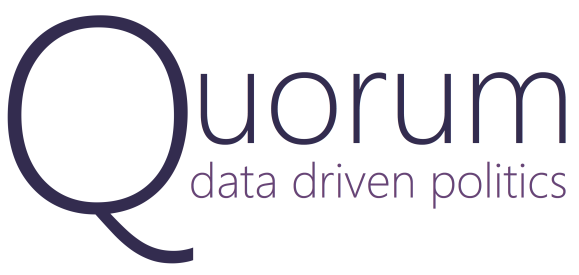 Al	Ryan Thornton | Communications	ryan@quorum.us | 724-316-8930Quorum Launches First Look Program for Select DC InternsWASHINGTON, DC, June 2, 2015: Quorum Analytics Inc. today launched its First Look Program, providing a select group of the best interns across Washington, DC exclusive free access to Quorum’s next generation legislative strategy platform.The First Look Program affords an elite class of interns a quantitative window into the legislative process in order to enhance their work and save them time and energy. Participants will have complete access to all of Quorum’s features, including quantitative member and issue profiles, interactive demographic data, and state of the art productivity tools.“We know that having access to Quorum will enrich participants’ summer experiences and provide value to their organizations demonstrating the power of quantitative analytics to a wide range of offices across DC,” said Quorum co-founder Alex Wirth.In addition to access to Quorum, participants will receive comprehensive training to ensure they get the most out of the platform. Participants will also benefit from exclusive networking and professional development opportunities throughout the summer.The First Look Program is exceptionally competitive and has limited spots available. The program will run from early June until August 10 and will accept applications on a rolling basis. Participants must already have acquired a summer internship position in Washington, DC or the surrounding area to apply.More information about the First Look Program, including how to apply, can be found at www.quorum.us/firstlook.###About QuorumQuorum is an online legislative strategy platform that provides unique quantitative insights into the U.S. Congress. Featuring interactive visualizations and up-to-date statistics for every Member, bill, vote, committee, issue area, and congressional district, Quorum is changing the way people see, explain, and influence the legislative process.More information about Quorum and Quorum Analytics Inc. can be found at www.quorum.us